SITUATION N° 1 (épreuve orale)22 vise à évaluer par sondage les compétences indiquées. Elle a lieu lors du second semestre de l’année de première professionnelle.
La situation n°1 porte sur une compétence opérationnelle relevant du pôle n°1, du pôle n°2 ou du pôle N°5.*Compétence obligatoirement évaluée						* NM = Non Maîtrisé    ECA = En Cours d’Acquisition    M = Maîtrisé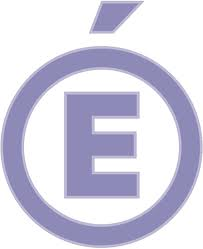 Académie de CAENÉtablissementSession 2014Académie de CAENSession 2014Académie de CAENNom, prénom du candidatSession 2014Positionnement et évaluation du candidatPositionnement et évaluation du candidatPositionnement et évaluation du candidatPositionnement et évaluation du candidatPositionnement et évaluation du candidatPositionnement et évaluation du candidatPositionnement et évaluation du candidatPositionnement et évaluation du candidatPositionnement et évaluation du candidatPositionnement et évaluation du candidatPositionnement et évaluation du candidatPositionnement et évaluation du candidatPôleCompétencesCompétences opérationnellesSituation 1Situation 1Compétences*Compétences*Compétences*Compétences*Critères d’évaluationÉvaluationÉvaluationPôleCompétencesCompétences opérationnellesSituation 1Situation 1NMECAECAMCritères d’évaluationÉvaluationÉvaluationPôleCompétencesCompétences opérationnellesDossierévaluéeNM-+MCritères d’évaluationÉvaluationÉvaluation1C1-1 Organiser la productionC1-1.5 Optimiser l’organisation de la productionPrécision et concision de l’informationUtilisation d’un vocabulaire professionnelÉléments apportés par le candidat pour attester la maîtrise des compétences cibléesAptitude à argumenter et à convaincrePertinences des réponses formuléesRichesse et diversité des situations exploitéesPrise en compte des évolutions technologiques et scientifiquesClarté et rigueur de l’expression orale/301C1-3 CuisinerC1-3.7 Optimiser la productionPrécision et concision de l’informationUtilisation d’un vocabulaire professionnelÉléments apportés par le candidat pour attester la maîtrise des compétences cibléesAptitude à argumenter et à convaincrePertinences des réponses formuléesRichesse et diversité des situations exploitéesPrise en compte des évolutions technologiques et scientifiquesClarté et rigueur de l’expression orale/302C2-1 Entretenir des relations professionnellesC2-1.2 Communiquer avec les fournisseurs, avec les tiersPrécision et concision de l’informationUtilisation d’un vocabulaire professionnelÉléments apportés par le candidat pour attester la maîtrise des compétences cibléesAptitude à argumenter et à convaincrePertinences des réponses formuléesRichesse et diversité des situations exploitéesPrise en compte des évolutions technologiques et scientifiquesClarté et rigueur de l’expression orale/302C2-2 Communiquer à des fins commercialesC2-2.1 Communiquer avant le service avec le personnel de sallePrécision et concision de l’informationUtilisation d’un vocabulaire professionnelÉléments apportés par le candidat pour attester la maîtrise des compétences cibléesAptitude à argumenter et à convaincrePertinences des réponses formuléesRichesse et diversité des situations exploitéesPrise en compte des évolutions technologiques et scientifiquesClarté et rigueur de l’expression orale/302C2-2 Communiquer à des fins commercialesC2-2.3 Communiquer avec la clientèlePrécision et concision de l’informationUtilisation d’un vocabulaire professionnelÉléments apportés par le candidat pour attester la maîtrise des compétences cibléesAptitude à argumenter et à convaincrePertinences des réponses formuléesRichesse et diversité des situations exploitéesPrise en compte des évolutions technologiques et scientifiquesClarté et rigueur de l’expression orale/302C2-2 Communiquer à des fins commercialesC2-2.4 Gérer les réclamations et les objections éventuellesPrécision et concision de l’informationUtilisation d’un vocabulaire professionnelÉléments apportés par le candidat pour attester la maîtrise des compétences cibléesAptitude à argumenter et à convaincrePertinences des réponses formuléesRichesse et diversité des situations exploitéesPrise en compte des évolutions technologiques et scientifiquesClarté et rigueur de l’expression orale/305C5-1 Appliquer la démarche qualitéC5-1.1 Être à l’écoute de la clientèlePrécision et concision de l’informationUtilisation d’un vocabulaire professionnelÉléments apportés par le candidat pour attester la maîtrise des compétences cibléesAptitude à argumenter et à convaincrePertinences des réponses formuléesRichesse et diversité des situations exploitéesPrise en compte des évolutions technologiques et scientifiquesClarté et rigueur de l’expression orale/305C5-2 Maintenir la qualité globaleC5-2.4 Gérer les aléas liés aux défauts de qualitéPrécision et concision de l’informationUtilisation d’un vocabulaire professionnelÉléments apportés par le candidat pour attester la maîtrise des compétences cibléesAptitude à argumenter et à convaincrePertinences des réponses formuléesRichesse et diversité des situations exploitéesPrise en compte des évolutions technologiques et scientifiquesClarté et rigueur de l’expression orale/305C5-2 Maintenir la qualité globaleC5-2.5 S’inscrire dans une démarche de veille, de recherche et de développement*Précision et concision de l’informationUtilisation d’un vocabulaire professionnelÉléments apportés par le candidat pour attester la maîtrise des compétences cibléesAptitude à argumenter et à convaincrePertinences des réponses formuléesRichesse et diversité des situations exploitéesPrise en compte des évolutions technologiques et scientifiquesClarté et rigueur de l’expression orale/30Membres du juryMembres du juryMembres du juryMembres du juryMembres du juryAppréciationFonctionNOM PrénomÉmargementEnseignant 
Organisation et Production CulinaireEnseignant
Sciences Appliquées